I’m going to Learn Violin!ChecklistPurchasing Equipment	Violin outfit (should include violin, case, bow, and rosin)Violin should have either 4 fine tuners or perfection pegs for easy tuningBow should be carbon fiber or wood (not plastic) with real horse hairFingerboard should be ebony (not cheap wood painted black)Wood should be dried minimum of 24 monthsViolin should be set-up by a luthier before being shipped	Shoulder Rest (Should have adjustable feet)	Music Stand (Should be sturdy. Don’t buy a cheap portable wire stand)Getting Ready to Play	Sign up for a free beginner’s course	Download a tuning app	Find easy songs for beginnersPracticing	Always warm-up	Get a practice routine	Get involved in a violin/fiddle community	Have a plan for progression	Repeat and have fun playing violin!Notes_______________________________________________________________________________________________________________________________________________________________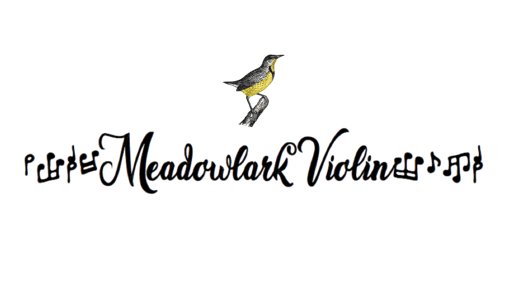 